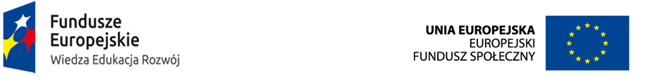 UWAGA REKRUTACJAOd 26 września 2018 roku (środa) , rozpoczyna się rekrutacja na I mobilność uczniów, do Portugalii. Wyjazd w terminie 17.03.2019r. -13.04.2019r.Rekrutacja dotyczy uczniów III klasy Technikum- wszystkie zawody oraz uczniów ZSZ- kształcących się w zawodzie elektryk.Po formularze należy zgłaszać się u koordynatora projektu Pani Lucyny Pękała.Rekrutacja trwa do 12 października 2018 roku.                                                                        ZAPRASZAM